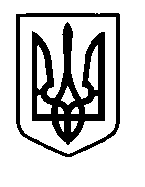 УКРАЇНАПрилуцька міська радаЧернігівська областьУправління освіти Про проведення І туру Всеукраїнського конкурсу «Учитель року-2017»Відповідно до наказу Міністерства освіти і науки України від 14.06.2016 № 668 «Про проведення всеукраїнського конкурсу «Учитель року-2017», наказу Управління освіти і науки Чернігівської облдержадміністрації від 23.06.2016 № 281 «Про проведення всеукраїнського конкурсу «Учитель року-2017», листа Міністерства освіти і науки України від 30.09.2016 №1/9-517 «Про організацію та проведення всеукраїнського конкурсу «Учитель року-2017» та наказу обласного управління освіти і науки Чернігівської облдержадміністрації від 12.10.2016 № 382 «Про організацію та проведення першого і другого турів всеукраїнського конкурсу «Учитель року-2017» та з метою виявлення, підтримки творчо працюючих учителів, популяризації педагогічних здобутків та інноваційної діяльності освітян містаНАКАЗУЮ:Провести до 23 грудня 2016 року І тур Всеукраїнського конкурсу «Учитель року-2017» (далі Конкурс) у номінаціях «Біологія», «Інформатика», «Музичне мистецтво», «Початкова освіта».Затвердити склад оргкомітету та журі І туру Конкурсу (додається).Директорам загальноосвітніх навчальних закладів:Забезпечити участь педагогів у І турі Конкурсу.Подати  матеріали на учасників міського конкурсу до 1 грудня 2016 р. в міський методичний центр.Забезпечити належний рівень підготовки матеріалів, що подаються на І тур Конкурсу відповідно до умов його проведення (додатки 1-5).Оргкомітету та журі І туру Конкурсу забезпечити: Проведення І туру Конкурсу в грудні 2016 року.Підготовку матеріалів до конкурсних випробувань відповідно до умов та порядку проведення Конкурсу.Підготовку матеріалів на переможців першого туру Конкурсу 30 грудня 2016 року ММЦ управління освіти (Чернякова С.М.) надіслати до 30 грудня 2016 року інформацію про підсумки проведення першого туру та учасників другого туру Конкурсу (додаток 6) на електронну адресу kerivnuk207@ukr.netКонтроль за виконанням даного наказу покласти на заступника начальника управління освіти Ходюк В.Г.Начальник управління освіти							С.М.ВОВК ЗАТВЕРДЖЕНОнаказ управління освіти21.10.2016 р. № 344Склад оргкомітету з проведення І туру Всеукраїнського конкурсу«Учитель року-2017»Вовк С.М –		начальник управління освіти, голова оргкомітету.Чернякова С.М. – завідувач ММЦ, заступник голови оргкомітету.Члени оргкомітету:Гапченко Л.М. –	методист ММЦ;Огорілко І.М. –	методист ММЦ;Клугман Д.Г. –	методист ММЦ;Караулова Т.Г. –	методист ММЦ;Загороднюк-Карловська Н.С. – методист ММЦ;Колесник О.В. – директор СШ І-ІІІ ст. №  6 з поглибленим вивченням інформаційних технологій;Заголій Т.С. –	голова МК профспілки працівників освіти і науки.ЗАТВЕРДЖЕНОнаказ управління освіти21.10.2016 р. № 344Склад журі І туру Всеукраїнського конкурсу «Учитель року – 2017»Музичне мистецтвоГончарова Л. А. – вчитель музичного мистецтва гімназії № 1 імені Георгія Вороного, голова журі.Члени журі:Точкова Н.М., вчитель музичного мистецтва ЗОШ І-ІІІ ст. № 3 імені Сергія Гордійовича Шовкуна;Гончаров І.Є., вчитель музичного мистецтва ЗОШ І-ІІІ ст. № 2;Ончуленко О.С., вчитель музичного мистецтва гімназії № 5 імені Віктора Андрійовича Затолокіна;Рілова Л.О., заступник директора з НВР СШ І-ІІІ ст. № 6 з поглибленим вивченням інформаційних технологій.Початкові класиФедулова Л.В. – керівник ММО вчителів з початкової освіти, вчитель  початкової освіти гімназії № 1 імені Георгія Вороного, голова журі.Члени журі:Ліпіна Н.М., заступник директора з НВР гімназії № 1 імені Георгія Вороного;Іценко І.О., заступник директора з НВР СШ І-ІІІ ст. № 6 з поглибленим вивченням інформаційних технологій.Бойко О.М., вчитель початкової освіти ЗОШ І-ІІІ ст. № 7;Сорока Н.Ю., вчитель початкової освіти ЗОШ І-ІІІ ст. № 9БіологіяСкорина Т.В. – керівник ММО вчителів біології, вчитель біології ЗОШ І-ІІІ ст. № 9 голова журі.Члени журі:Калюжна Л.А., вчитель біології СШ І-ІІІ ст. № 6 з поглибленим вивченням інформаційних технологій.Бойко С.В., вчитель біології  гімназії № 1імені Георгія Вороного;Василюк О.В., вчитель біології ЗОШ І-ІІІ ст. № 13 імені Святителя Іоасафа Бєлгородського;Гапон Н.В., вчитель географії ЗОШ І-ІІІ ст. № 10ІнформатикаБондаренко С.М., керівник ММО вчителів інформатики, вчитель інформатики ЗОШ І-ІІІ ст. № 7, голова журіЧлени журі: Зуб В.В., вчитель інформатики ЗОШ І-ІІІ ст. № 7, директор школи;Ліпін В.П., вчитель інформатики гімназії № 1 імені Георгія Вороного;Бондаренко А.О., вчитель інформатики ЗОШ І-ІІІ ст. № 2;Бурдюг С.В., вчитель інформатики СШ І-ІІІ ст. № 6 з поглибленим вивченням інформаційних технологій.Додаток 1до наказу управління освіти21.10.2016 р. № 344ПОГОДЖЕНОГолова МК Профспілкипрацівників освіти і науки України___________________  Т.С.ЗаголійПротокол від  21.10.2016 р.  № 25Умови проведення першого (міського) туру всеукраїнського конкурсу«Учитель року-2017»Всеукраїнський конкурс «Учитель року – 2017» проводиться на виконання Указу Президента України від 29 червня 1995 року № 489 «Про всеукраїнський конкурс «Учитель року», відповідно до Положення про всеукраїнський конкурс «Учитель року», затвердженого постановою Кабінету Міністрів України від 11 серпня 1995 року № 638, наказу Міністерства освіти і науки України від 14.06.2016 № 668 «Про проведення всеукраїнського конкурсу «Учитель року-2017», наказів Управління освіти і науки Чернігівської облдержадміністрації:  від  23.06.2016 № 281 «Про проведення всеукраїнського конкурсу «Учитель року-2017» у номінаціях: «Біологія», «Інформатика», «Музичне мистецтво», «Початкова освіта», від 12.10.2016 № 382 «Про організацію та проведення першого і другого турів всеукраїнського конкурсу «Учитель року-2017»Участь вчителів у Конкурсі здійснюється на добровільних засадах.До участі у першому турі допускаються педагогічні працівники загальноосвітніх навчальних закладів за основним місцем роботи, стаж педагогічної роботи яких не менше 5 років.Учасники  першого туру до1 грудня 2016 року подають до ММЦ управління освіти комплект матеріалів:заяву учасника першого туру Конкурсу на ім'я голови оргкомітету про участь у Конкурсі, написану власноруч (додаток 2);згоду учасника першого туру Конкурсу на обробку персональних даних (додаток 3);висновок міського  методичного об’єднання  про педагогічну та методичну діяльність учасника першого туру Конкурсу (обсяг – до 2 сторінок);анкету учасника другого туру Конкурсу (з особистим підписом) (додаток 4).Учасники першого туру Конкурсу до 1 грудня 2016 року на електронну адресу zavmmc@ukr.net надсилають:інформаційну картку учасника другого туру Конкурсу (додаток 5);портретне фото (формат JPEG, 400х400 пікселів). Перший тур Конкурсу проводиться в очній формі у два етапи: відбірковий – з 01 до 09 грудня 2016 року,фінальний – з 12 до 23 грудня 2016 року,.Відбірковий етап:«Тестування з фахової майстерності», 40 балів;«Практична робота», 40 балів; «Майстер-клас», 20 балів.Під час відбіркового етапу першого туру Конкурсу учасник у довільній формі представляє власний досвід роботи (тривалість – до 10 хв.; можливе використання персонального Інтернет-ресурсу, що не оцінюється та не впливає на результат відбіркового етапу).Фінальний етап:«Урок», 50 балів; «Навчальний проект», 30 балів;«Експертиза підручника», 20 балів.Голова та члени фахових журі Конкурсу забезпечують секретність завдань конкурсних випробувань до моменту їх оприлюднення.Оцінювання конкурсних випробувань другого туру Конкурсу здійснюється за критеріями, затвердженими відповідним фаховим журі.Для участі у фінальному етапі першого туру Конкурсу у кожній номінації визначається 3 конкурсанти, які набрали найбільшу кількість балів. У випадку однакової кількості балів відбіркового етапу перевага надається тому учаснику, який має вищий бал за конкурсне випробування «Тестування з фахової майстерності».За загальною кількістю балів конкурсних випробувань фінального етапу членами фахового журі у кожній номінації визначається переможець та  лауреати. У випадку однакової кількості балів перевага надається тому учаснику, який має вищий бал за конкурсне випробування «Урок».Підсумки відбіркового та фінального етапів першого туру Конкурсу є колегіальним рішенням фахового журі, тому перегляду не підлягають. У разі виникнення конфліктних та суперечливих питань щодо результатів оцінювання конкурсних випробувань роз’яснення учасникам надає голова відповідного фахового журі.Оголошення переможців  Конкурсу проводиться урочисто, за участю педагогічної громадськості та висвітлюється в засобах масової інформації. Переможці конкурсу нагороджуються спільними грамотами управління освіти Прилуцької міської ради та МК Профспілки працівників освіти і науки України та цінними подарунками (за погодженням з МК Профспілки).Для підготовки конкурсних завдань учасникам дозволяється користуватися власним ноутбуком.Конкурсні випробування  першого туру всеукраїнського конкурсу «Учитель року–2017»Відбірковий етап Конкурсне випробування «Тестування з фахової майстерності»Мета: перевірити знання конкурсантів з фаху, методики викладання предмета, психології та педагогіки.Формат: комп’ютерне тестування (40 питань: 10 – психологія й педагогіка, 30 – предмет і методика).Тести можуть містити завдання з вибором однієї або декількох відповідей із запропонованих, встановлення відповідності логічно-пов’язаних пар, встановлення правильної послідовності, відкриті завдання з короткою відповіддю. Конкурсне випробування «Майстер-клас»Мета: оцінити методичну майстерність конкурсанта, його вміння транслювати власний досвід учасникам майстер-класу. Формат: домашня заготовка у формі міні-тренінгу «учитель – учителю» тривалістю до 30 хв., відповіді на питання журі до 5 хв.Аспекти, на які слід звернути увагу:знання сучасних ідей та теорій з теми майстер-класу;методично грамотне формулювання теми майстер-класу; дотримання принципу майстер-класу – «Я знаю, як це робити. Я навчу вас»;представлення власних методичних знахідок та коментування методичної доцільності їх використання;дотримання законодавства України щодо захисту авторських прав, зазначення авторів ідей, технологій, що використовуються у ході майстер-класу; залучення учасників майстер-класу до активної діяльності, практичне опрацювання представлених методів та прийомів роботи. Орієнтовні критерії оцінювання: актуальність теми і змісту майстер-класу, методична доцільність і цінність (можливість набуття учасниками нового методичного досвіду); застосування інноваційних освітніх розробок та напрацювань; застосування методів активізації аудиторії, інтерактивних методів; доцільне застосування мультимедійних засобів; оригінальність проведення; педагогічний такт, професійне спілкування з аудиторією; предметна культура; володіння державною мовою; дотримання часового регламенту.  Конкурсне випробування «Практична робота»Мета: перевірити вміння конкурсантів виконувати практичні завдання у межах навчального предмета.Формат залежить від навчального предмета та визначається членами фахового журі. Як приклад: лабораторна робота з біології, музикування з музичного мистецтва, робота з базами даних з інформатики, розроблення етапів роботи над художнім твором за програмою початкової школи.Критерії оцінювання розробляються членами фахових журі відповідно до формату практичної роботи.Фінальний етап Конкурсне випробування «Урок»Мета: оцінити педагогічну майстерність конкурсанта.Формат: урок тривалістю 45 хв.Теми конкурсних уроків обираються фаховим журі з усієї чинної навчальної програми відповідного предмета; розподіл тем серед конкурсантів здійснюється шляхом жеребкування.Аспекти, на які слід звернути увагу:використання у ході уроку технологій, методів, прийомів, про які заявлено в інформаційних картках та презентовано під час попередніх конкурсних випробувань;формування ключових і предметних компетентностей;мотивація учнів до самостійної навчальної діяльності; оптимальне співвідношення індивідуальної й групової роботи учнів;доцільність використання інформаційно-комунікаційних технологій, організаційних форм; дотримання часового регламенту. Орієнтовні критерії оцінювання: володіння дидактичними та фаховими знаннями, навчальним матеріалом; науковість та доступність викладення навчального матеріалу; досягнення мети й завдань уроку; дотримання архітектоніки уроку; відповідність методів, форм, прийомів роботи, засобів навчання завданням уроку і змісту навчального матеріалу, їх оптимальне поєднання; доцільність використання інноваційних педагогічних технологій, ІКТ; активізація пізнавального інтересу учнів; організація самостійної діяльності учнів; індивідуальний та диференційований підходи до учнів; реалізація діяльнісного підходу; наявність завдань, пов’язаних із формуванням ключових і предметних компетентностей; реалізація міжпредметних зв’язків, формування цілісності знань; психологічний та виховний аспекти уроку; зміст, форми, доцільність, диференційованість та обсяг домашнього завдання; володіння державною мовою, дотримання культури мовлення педагога та учнів; особистісні якості вчителя. Конкурсне випробування «Навчальний проект»Мета: перевірити вміння конкурсантів проектувати дослідницько-пошукову діяльність учнів.Формат: розроблення у межах визначеного часу та презентація технологічної карти навчального проекту тривалістю до 20 хв., відповіді на питання журі – до 5 хв.Проблеми для розроблення технологічних карт навчальних проектів визначаються фаховим журі з урахуванням їх актуальності та значимості й розподіляються серед конкурсантів шляхом жеребкування.Аспект, на який слід звернути увагу:технологічна карта проекту містить: проблему, тему, мету, завдання, план реалізації проекту, форми та критерії оцінювання діяльності, передбачувані результати.Орієнтовні критерії оцінювання: відповідність між проблемою і темою, метою, завданнями проекту; практична, теоретична, пізнавальна значущість передбачуваних результатів; планування та організація самостійної дослідницької діяльності учнів; доцільне використання дослідницьких та пошукових методів; створення атмосфери успіху, підтримка позитивного емоційного настрою; методи та форми оцінювання; структурна цілісність проекту; змістовність, науковість проекту; логіка та послідовність виконання проекту.Конкурсне випробування «Експертиза підручника»Мета: перевірити вміння конкурсантів аналізувати навчальний та науково-методичний апарат підручників для загальноосвітніх навчальних закладів.Формат: підготовка експертного висновку на одну логічно завершену тему підручника.Підручник та тема обираються головою журі. Аспекти, на які слід звернути увагу:в експертному висновку має бути висвітлено: відповідність навчальній програмі; характеристика науковості викладу навчального матеріалу; реалізація особистісно орієнтованого, компетентнісного, діяльнісного підходів; спрямованість на формування мотивації до навчання, критичного мислення; раціональний розподіл тексту на основний і додатковий; побудова, структура, мова текстів; діалогічність текстів; дидактична доцільність ілюстративного матеріалу; ефективність апарату засвоєння знань; наявність засобів диференціації, індивідуалізації та персоналізації навчальної діяльності; наявність завдань для організації групової, навчально-дослідної та проектної діяльності; спрямованість завдань на розвиток логічного мислення, пізнавального інтересу, інтелектуальних та творчих здібностей; забезпечення виховної, розвивальної та здоров’язбережувальної функцій;експертиза здійснюється відповідно до Інструктивно-методичних матеріалів для проведення експертизи електронних версій проектів підручників, поданих на конкурсний відбір проектів підручників для учнів                  8 класу загальноосвітніх навчальних закладів, схвалених вченою радою Інституту педагогіки Національної академії педагогічних наук України (протокол № 1 від 21 січня 2016 року).Орієнтовні критерії оцінювання: аргументованість, обґрунтованість, вичерпність.Додаток 2до наказу управління освіти21.10.2016 р. № 344Голові оргкомітету першого туру всеукраїнського конкурсу «Учитель року–2017»_____________________________ ,(прізвище, ім’я, по батькові)вчителя _______________________(предмет)______________________________ (найменування закладу)_____________________________ (район, місто)ЗАЯВАЯ, ___________________________________________, даю згоду на участь у першому турі всеукраїнського конкурсу «Учитель року–2017» у номінації «________________________________».З умовами та порядком проведення конкурсу ознайомле(на/ий) і погоджуюсь.Даю згоду на публікацію матеріалів у періодичних та інших освітянських виданнях з можливим редагуванням.«____» __________ 2017 р.                                                         ______________Додаток 3до наказу управління освіти21.10.2016 р. № 344Згодана збір та обробку персональних данихЯ,_______________________________________________________________,паспорт серії ______№ _______________, шляхом підписання цього тексту, відповідно до Закону України «Про захист персональних даних» від 01 червня 2010 року № 2297-VІ, надаю згоду оргкомітету всеукраїнського конкурсу «Учитель року–2017» на обробку моїх персональних даних з метою забезпечення моєї участі в першому турі всеукраїнського конкурсу «Учитель року-2017» та заходах, що пов’язані з його проведенням. Ця згода надається на здійснення дій відносно моїх персональних даних, що будуть необхідними або бажаними для досягнення зазначених вище цілей, а саме: збір, систематизація, накопичення, зберігання, уточнення (оновлення, зміна), використання, розповсюдження (передача), надання третім особам (Міністерству освіти і науки України, Інституту модернізації змісту освіти, Чернігівському обласному інституту післядипломної педагогічної освіти імені К.Д. Ушинського та ін.).«____» __________ 2017 р. _______________ / _______________________ /                                                                                                                 (підпис)                                                                              (ПІБ)Підпис ______________________________________ підтверджую.Директор ЗНЗ _______________ / ___________________________ /                                                                          (підпис)                                                                                (ПІБ)Додаток 4до наказу управління освіти21.10.2016 р. № 344Анкета учасника першого турувсеукраїнського конкурсу «Учитель року−2017» у номінації ________________________«____» _________  2017 р.  			        _______________ /____________ /* Формат таблиці не змінюватиДодаток 5до наказу управління освіти21.10.2016 р. № 344Інформаційна карткаучасника першого турувсеукраїнського конкурсу «Учитель року–2017» у номінації ________________________* Формат таблиці не змінюватиДодаток 6до наказу управління освіти21.10.2016 р. № 344ІНФОРМАЦІЯпро підсумки проведення першого туру всеукраїнського конкурсу «Учитель року–2017»21 жовтня 2016 р.НАКАЗм. Прилуки№ 344Прізвище, ім’я, по батьковіДата народженняДомашня адреса з поштовим індексом Мобільний телефонЕлектронна поштаОсвіта (найменування вищого навчального закладу, рік закінчення навчання, спеціальність за дипломом)Стаж роботи:                               загальний                       педагогічнийМісце роботи (найменування навчального закладу відповідно до статуту), телефон з кодом, електронна адресаПосадаКваліфікаційна категоріяЗвання Державні, урядові нагороди, відзнаки Верховної Ради України, відомчі заохочувальні відзнаки (рік нагородження)Прізвище, ім’я, по батьковіПрізвище, ім’я, по батьковіМісце роботи Місце роботи ПосадаПосадаОсвіта (найменування вищого навчального закладу, рік закінчення навчання)Освіта (найменування вищого навчального закладу, рік закінчення навчання)Самоосвіта (за останні 5 років; очна, дистанційна форма; рік проходження та найменування освітніх програм, курсів, тренінгів тощо) Самоосвіта (за останні 5 років; очна, дистанційна форма; рік проходження та найменування освітніх програм, курсів, тренінгів тощо) Педагогічний стаж Педагогічний стаж Кваліфікаційна категоріяКваліфікаційна категоріяЗвання Звання Педагогічне кредоПедагогічне кредоТехнології, методи та форми, що використовуються у навчально-виховному процесі Технології, методи та форми, що використовуються у навчально-виховному процесі Технології, методи та форми, що використовуються у навчально-виховному процесі Автопортрет «Я – педагог і особистість» (у формі есе)Автопортрет «Я – педагог і особистість» (у формі есе)Автопортрет «Я – педагог і особистість» (у формі есе)Посилання на персональний Інтернет-ресурс (за наявності)№НомінаціяКількістьучасниківпершого туруПрізвище, ім’я, по батькові переможця, місце роботи, посада, педагогічний стаж,категорія та педагогічне званняКонтактний телефон,електронна адреса1.2.3.4.